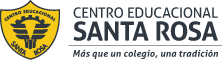                                 DIRECCION ACADEMICA                                                                                             DEPARTAMENTO DE CONTABILIDAD                                                  Respeto – Responsabilidad –  Resiliencia - Tolerancia                                                                                            INSTRUCCIÓNEsta evaluación integrada del los módulos  de la especialidad de contabilidad indicados está  basada en las guías entregadas las 2 semanas anteriores, básate en ellas para responder. Esta evaluación descárgala en el celular o computador (solo para ello requiere internet) yDesarrollarla. No olvides poner el nombre y el curso (una vez descargada no requiere esta.Conectada/o a internet. no te olvides guardar tus respuestas. Una vez respondida, revísala y envíala alCorreo. contabilidadcestarosa@gmail.comMódulo:  Calculo y registro de remuneraciones.1.-Define brevemente los siguientes conceptos: ( 4 puntos cada respuesta correcta)1.  ¿ Qué son las remuneraciones?____________________________________________________________________________________________________________________________________________________________________________________________________________________________________________________________________________________________________________________________________________________________________________________________________2. ¿ Cuáles serían las no remuneraciones?____________________________________________________________________________________________________________________________________________________________________________________________________________________________________________________________________________________________________________________________________________________________________________________________________3.  ¿En qué unidad de tiempo se pueden fijar las remuneraciones del trabajador con contrato de            Trabajo?. ____________________________________________________________________________________________________________________________________________________________________________________________________________________________________________________________________________________________________________________________________________________________________________________________________4.¿ Cuáles serían los artículos del código del trabajo que fijan las Gratificaciones de los trabajadores  con contrato de trabajo?____________________________________________________________________________________________________________________________________________________________________________________________________________________________________________________________________________________________________________________________________________________________________________________________________5.  ¿Qué empleadores tienen la obligación de pagar la gratificación de los trabajadores con         contrato  de trabajo?____________________________________________________________________________________________________________________________________________________________________________________________________________________________________________________________________________________________________________________________________________________________________________________________________6.  La empresa los abanicos tiene una utilidad anual de $ 9.500.000, con un capital propio de       $ 12.800.000. ¿cuál es la gratificación anual y mensual que tendría que pagar la empresa  a       sus trabajadores con el artículo 47 de código del trabajador?____________________________________________________________________________________________________________________________________________________________________________________________________________________________________________________________________________________________________________________________________________________________________________________________________7.  ¿La empresa 3° A  tiene a Don Luis Madariaga con un sueldo mensual de $620.000, colación        $ 45.600, locomoción  $ 36.000,¿ qué valor tiene la gratificación que se le debe pagar a don         Luis, aplicando el artículo 50 del código del trabajo.?_____________________________________________________________________________________________________________________________________________________________________________________________________________________________________________________________________2.- Selección múltiple. En cada una de las siguientes preguntas de selección múltiple, escoja la alternativa correcta. ( 3 puntos cada respuesta correcta.)1. Los trabajadores que reciben una gratificación calculada de la utilidad que tiene la empresa    corresponde al artículo :a)  art 47			b) Comisión			c) art 50			d) a y b2. Los trabajadores que su gratificación se debe calcular el 25% del total imponible:Art 47                              b) art 50                                 c) a3.  Para determinar la gratificación  de un trabajador con contrato de trabajo, con el art. 47 del código del          trabajo se debe tener la siguiente información:Utilidad de la empresaCapital propio de la empresa30 % a) Sólo I		b) Sólo I y II		c) Sólo I y III		d) I, II y III4.  Para determinar la gratificación  con el art. 50 del código del trabajo, de un trabajador con contrato de       trabajo, se debe tener la siguiente informaciónTotal imponibleTope máximo de 4,75 ingresos mínimos Porcentaje  25 %a) Sólo I		b) Sólo II		c) Sólo I,II y III		d) Sólo I y III Modulo : Contabilización de operaciones comerciales.1.- Defina las siguiente definiciones  contables.( 4 puntos c/una respuesta).1.  ¿ Cómo define los activos de una empresa y su clasificación?____________________________________________________________________________________________________________________________________________________________________________________________________________________________________________________________________________________________________________________________________________________________________________________________________2. ¿ Qué son los pasivos y la clasificación de los mismos?____________________________________________________________________________________________________________________________________________________________________________________________________________________________________________________________________________________________________________________________________________________________________________________________________3.  ¿ Cuáles son las cuentas de resultado usadas  en la contabilidad ?. ____________________________________________________________________________________________________________________________________________________________________________________________________________________________________________________________________________________________________________________________________________________________________________________________________4.¿ Qué es la cuenta  patrimonio dentro de una empresa  y qué  representa?____________________________________________________________________________________________________________________________________________________________________________________________________________________________________________________________________________________________________________________________________________________________________________________________________5.  ¿Cuáles  son los grupos de cuentas contables utilizadas en contabilidad?____________________________________________________________________________________________________________________________________________________________________________________________________________________________________________________________________________________________________________________________________________________________________________________________________6.  ¿ Qué es el asientos contable en contabilidad?____________________________________________________________________________________________________________________________________________________________________________________________________________________________________________________________________________________________________________________________________________________________________________________________________ 2.-   Analizar las cuentas contables  del  siguientes  cuadro. (3 puntos c/una respuesta)Modulo :Control y Procesamiento de Información Contable1.- Desarrollar las siguiente definiciones  de la conciliación bancaria.                                                          ( 4 puntos c/una Respuesta)1.  ¿ Qué es la conciliación bancaria que se debe realizar en la empresa?____________________________________________________________________________________________________________________________________________________________________________________________________________________________________________________________________________________________________________________________________________________________________________________________________2.  ¿Porqué  la conciliación bancaria se debe realizar en forma periódica?____________________________________________________________________________________________________________________________________________________________________________________________________________________________________________________________________________________________________________________________________________________________________________________________________3.  ¿ Qué libros se deben utilizar para realizar la conciliación bancaria dentro de una empresa?___________________________________________________________________________________________________________________________________________________________________________________________________________________________________________________________________________________________________________________________________________________________________________________________________4.  ¿ Cuál es la función que cumple el libro auxiliar de banco dentro de la empresa?___________________________________________________________________________________________________________________________________________________________________________________________________________________________________________________________________________________________________________________________________________________________________________________________________5.  ¿ Qué se registra en el Cargo y Abono de la cartola  bancaria que emite el banco.?___________________________________________________________________________________________________________________________________________________________________________________________________________________________________________________________________________________________________________________________________________________________________________________________________2.- Confeccionar la cartola bancaria con la información de las transacciones en el banco                 ( 2 puntos cada registro)Transacciones bancoEl saldo inicial de la cartola banco corresponde a $2.350.00001-06 Se carga cheque N°6238 cobrado por otro banco $1.080.00002-06 Se carga cheque N°6239 cobrado por otro banco $850.000	02-06 Se realiza depósito en cuenta corriente, en efectivo $1.500.00003-06 Se realiza depósito en cuenta corriente, en efectivo $3.000.00003-06 Se carga cuenta corriente por interés línea de crédito $90.72205-06 Se carga cuenta corriente por impuesto talonario cheque $19.20006-06 Se carga cheque N6240 cobrado por otro banco $2.700.00007-06 Se realiza depósito en cuenta corriente con  Vale Vista N°8843 $870.00007-06 Se carga cheque N°6241 cobrado por otro banco $3.760.00010-06 Se carga cuenta corriente por cobro de comisión sobregiro $41.29413-06  Se realiza depósito en cuenta corriente en efectivo $2.650.000 15-06 Se realiza depósito en cuenta corriente con cheque otro banco N°8456  $1.900.00017-06Se carga cheque N°6242 cobrado por otro banco $2.400.00020-06 Se realiza depósito en cuenta corriente, en efectivo $3.600.00020-06 Se carga cuenta corriente por Comisión mantención plan $83.83222-06 Se realiza depósito en cuenta corriente por Transferencia mismo banco $690.00024-06 Se carga cheque N°6243  cobrado por otro banco  $3.980.00026-06 Se carga cuenta corriente por Comisión Sobregiro Tarjeta Crédito $148.45128-06 Se carga cheque N°6244 cobrado por otro banco $2.986.00030-06 Se carga cuenta corriente por Interés línea de crédito $210.12430-06 Se realiza depósito en cuenta corriente con cheque otro banco N°3698 $6.356.000TRANSACCIONES   CUENTACLASIFICACION       SUB CLASIFICACION   DEBE  HABERSALDOSSe deposita en banco $ 200, en efectivoSe paga sueldo por$500,con cheque.Su compra mercadería por $ 500, se paga 30 % con cheque,45% con letras por pagar y saldo sin documentos.Don Luis ParedesAporta para iniciar actividades comerciales con $1000 en efectivo$300 en muebles$ 500 en vehículoSe paga arriendoPor $ 50 con dinero efectivo.Se vende mercadería por$ 300 ,iva crédito$57,y se paga 20% con letras cobrar, 50% con cheque y saldo en efectivoSe cancela teléfono con efectivo.Se paga comisión por $ 450 con chequeSe cancela a cliente $ 340,con efectivoSe cancela a proveedores $ 65con cheque.CARTOLA BANCOCARTOLA BANCOCARTOLA BANCOCARTOLA BANCOCARTOLA BANCOCARTOLA BANCOFechaN° DoctoDescripción/Detalle Cargos  Abonos  Saldo diario                         -   